Деловая игра с родителями «Гармония общения» 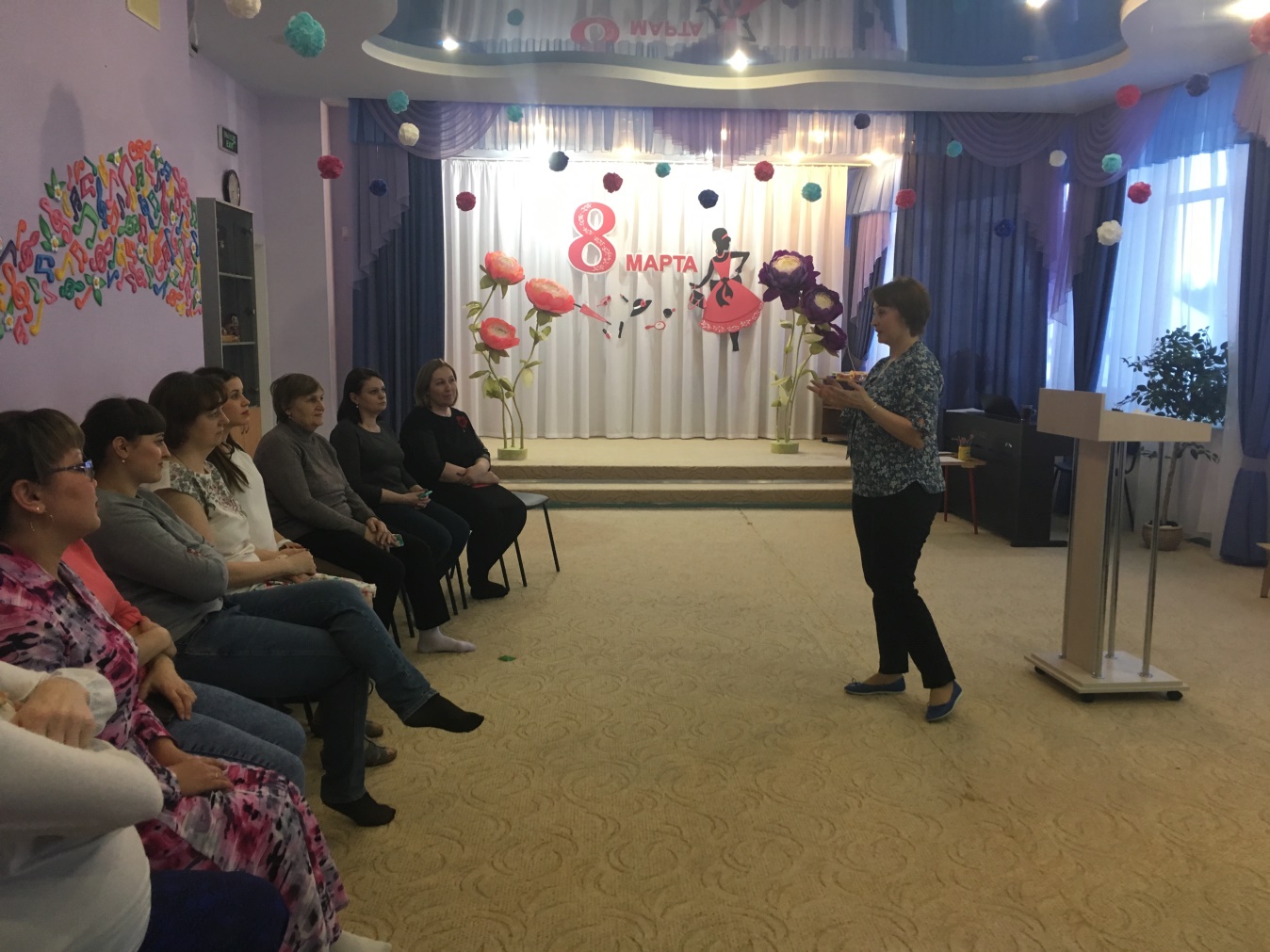 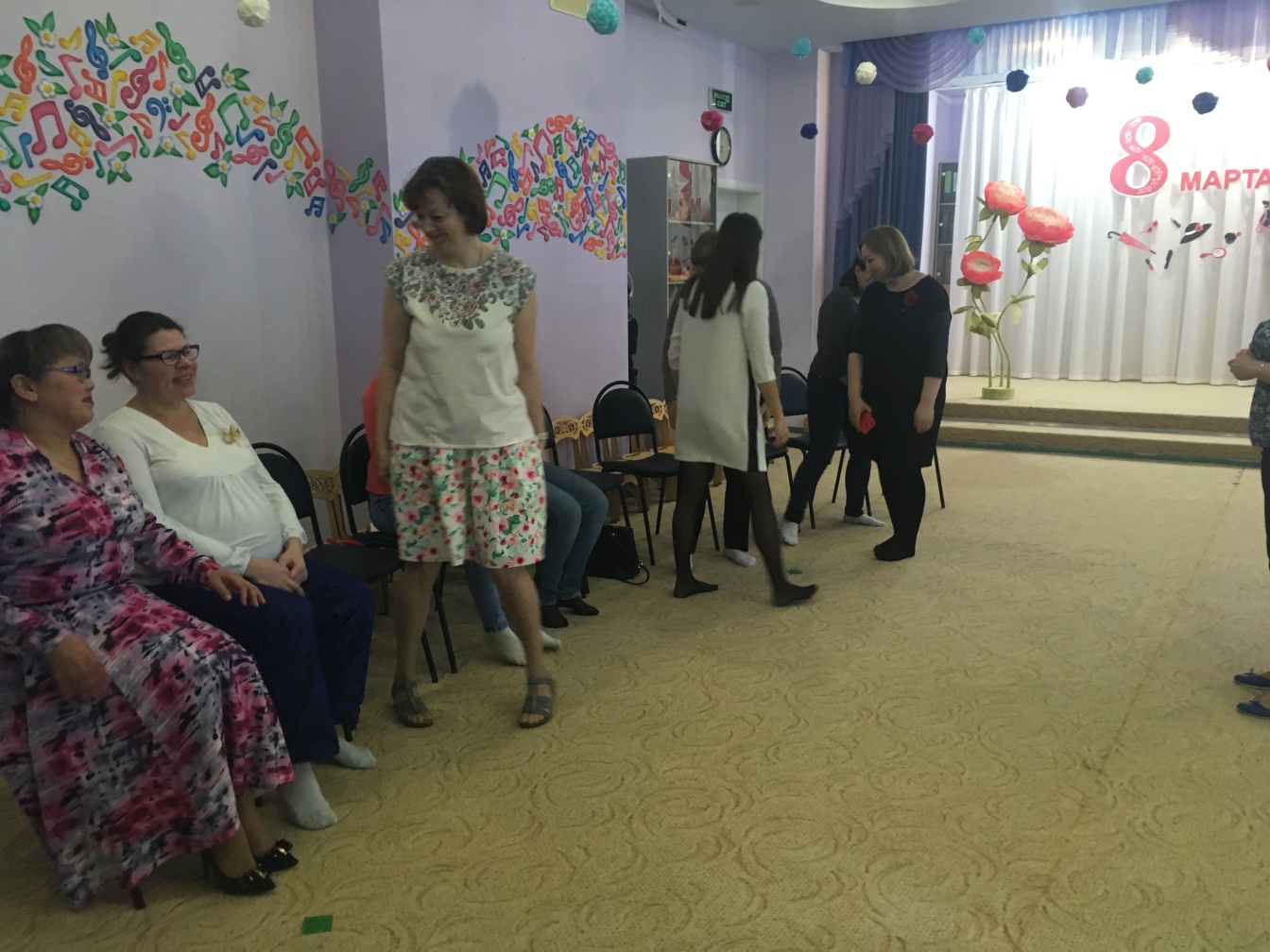 